KLASA:400-08/18-01/14URBROJ:2113/03-01-18-4Stubičke Toplice, 13.09.2018.Na temelju članka 117. st. 1. Zakona o socijalnoj skrbi (Nar. nov. br. 157/13, 152/14, 99/15 i 52/16, 16/17 i 130/17) i članka 25. t. 3. Statuta Općine Stubičke Toplice (Službeni glasnik Krapinsko-zagorske županije br. 16/09, 9/13 i 15/18), Općinsko vijeće Općine Stubičke Toplice je na svojoj 14. sjednici održanoj dana 13. rujna 2018. godine donijeloODLUKU O IZVRŠENJU SOCIJALNOG PROGRAMA OPĆINE STUBIČKE TOPLICEZA RAZDOBLJE OD 01.01.2018. DO 30.06.2018. GODINEI.Općina Stubičke Toplice prvom izmjenom Proračuna za 2018. godinu osigurava sredstva za potrebe socijalne skrbi u iznosu  od  552.000,00 kuna, a do 30.06.2018. godine izvršeno je 239.437,23 kn ili 43,38% od plana.	Ovim Socijalnim programom, u okviru osiguranih sredstava, utvrđuju se prava utvrđena Zakonom o socijalnoj skrbi i druga prava i pomoći za osobe sa prebivalištem na području Općine Stubičke Toplice.II.Socijalnim programom za 2018. godinu raspoređuju se financijska sredstva koja se planiraju radi ostvarivanja prava sukladno Odluci o kriterijima za raspodjelu sredstava za potrebe socijalne skrbi (Službeni glasnik Krapinsko-zagorske županije br. 11/12, 2/14 i 41/17), Zakonu o socijalnoj skrbi (Nar. nov. br. 157/13, 152/14, 99/15, 52/16, 16/17 i 130/17), Zakonu o odgoju i obrazovanju u osnovnoj i srednjoj školi (Nar. nov. br. 87/08, 86/09, 92/10,105/10, 90/11, 5/12, 16/12, 86/12, 94/13, 152/14), Zakonu o Crvenom križu (Nar. nov. br. 71/10), Pravilniku o financiranju javnih potreba Općine Stubičke Toplice (Službeni glasnik Krapinsko-zagorske županije br. 23/15).	Izvori sredstava za financiranje aktivnosti koje obuhvaća socijalni program je proračun Općine – opći prihodi i primici te tekuće pomoći iz proračuna Krapinsko-zagorske županije.  III.                     Predsjednik općinskog vijeća                        Općine Stubičke Toplice                         Nedjeljko Ćuk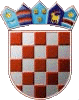 REPUBLIKA HRVATSKAKRAPINSKO-ZAGORSKA ŽUPANIJAOPĆINA STUBIČKE TOPLICEOPĆINSKO VIJEĆERedni brojOblik socijalne pomoćiPlan za 2018. (kn)Izvršenje 30.06.2018. (kn)Naknada za troškove stanovanja i jednokratna naknada17.000,004.123,00Troškovi ogrjeva20.000,000,00Jednokratna novčana pomoć za novorođeno dijete25.000,006.500,00Pomoć u obiteljskim paketima4.000,001.283,22Jednokratna naknada za pogrebne troškove3.000,000,00Prehrana u školskoj kuhinji18.000,008.910,00Stipendije učenicima i studentima171.000,0087.500,00Sufinanciranje troškova prijevoza učenika i studenata180.000,0077.222,29      9.Prijevoz pokojnika5.000,001.375,0010.Sufinanciranje rada Crvenog križa42.000,0027.273,72     11.Sufinanciranje rada Centra za socijalnu skrb Krapina, Podružnica Obiteljski centar Krapinsko-zagorske županije1.000,000,00    12.Sufinanciranje programa i projekata udruga i ostalih organizacija civilnog društva u području socijalne skrbi30.000,0010.000,0013.Smještaj učenika srednjih škola u učeničke domove20.000,0010.000,0014.Odlazak učenika osnovne škole na natjecanja10.000,001.250,0015.Ostale naknade građanima i kućanstvima6.000,004.000,00UKUPNO:552.000,00 239.437,23